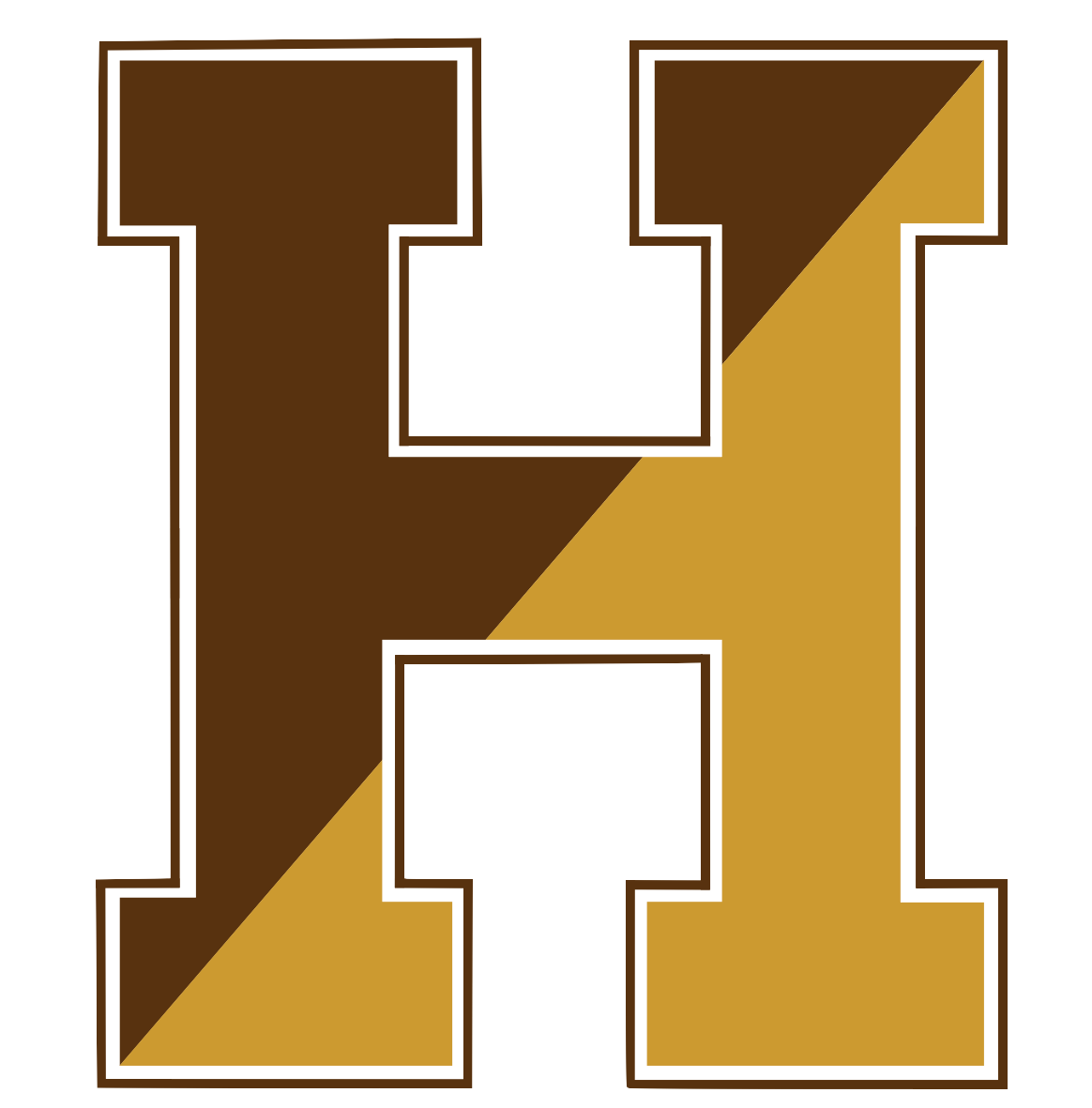 AnnouncementsGood morning. It is Friday, September 3, 2021Please pause for a brief moment of silence…Please rise for the Pledge of Allegiance…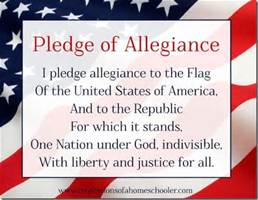 __________________________________________________________________Attention juniors and seniors. In order to park in the student parking lots you need to have a parking permit sticker for your car. Please see Mrs. Bertoni in the 200’s office for an application and parking spot number. Do you sing or play an instrument and can’t fit chorus or band class into your schedule? Then the After-School chorus or band is for YOU! We meet every Tuesday at 2:15pm starting September 7th. Chorus meets in A19 and band meets in A21. Questions? Please reach out to either Mr. Salvi or Mr. T. We hope you’ll be able to join us!Cross Country is looking for girls to join the team. Please see Mr. Maguire in Room 221 for information.The Varsity Unified Basketball Team is looking for Partners & Athletes for this Fall season, beginning September 14th.Registration can be completed online via the HHS Athletics website. Feel free to email Jason Burns with any questions stop by room A10.Tuesday is the year's first meeting of the Film Club! New members are welcome as we begin planning our first original film production of the year! This will be a year full of movie screenings, movie-making, stage tech, and more! We'll be meeting every week after school on Tuesdays. Email Mr. Lima if you have questions!